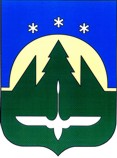 Муниципальное образованиеХанты-Мансийского автономного округа – Югры городской округ город  Ханты-МансийскДЕПАРТАМЕНТ УПРАВЛЕНИЯ ФИНАНСАМИАДМИНИСТРАЦИИ   ГОРОДА  ХАНТЫ-МАНСИЙСКА Приказ № 50от «20» ноября 2012 г.Об утверждении Методики оценки эффективности и результативности выполнения муниципальных заданий на оказание муниципальных услуг (выполнение работ).В соответствии со статьей 69.2 Бюджетного кодекса Российской Федерации и п.5.2. постановления Администрации города Ханты-Мансийска от 21.08.2009 № 676 "О порядке формирования, финансового обеспечения и мониторинга выполнения муниципального задания", приказываю:Утвердить  Методику оценки эффективности и результативности выполнения муниципальных заданий на оказание муниципальных услуг (выполнение работ) согласно Приложению.Главным распорядителям средств бюджета города в рамках мероприятий по повышению эффективности бюджетных расходов разработать и внедрить системы оценки качества оказания муниципальных услуг (выполнения работ).Контроль за исполнением настоящего приказа возложить на Управление сводной бюджетной росписи и мониторинга исполнения бюджета Малькову Л.Г.Настоящий приказ вступает в силу с момента его подписания.Директор								       	В.А. ВороноваПриложение к приказуДепартамента управления финансамиАдминистрации города Ханты-Мансийска             от «20» ноября 2012 г. № 50 Методика оценки эффективности и результативности выполнения
муниципальных  заданий на оказание муниципальных услуг (выполнение работ).I. Общее положение1. Методика оценки эффективности и результативности выполнения муниципальных заданий на оказание муниципальных услуг (выполнение работ) применяется в рамках оценки выполнения муниципальных заданий на оказание муниципальных услуг (работ), оказываемых (выполняемых) поставщиками муниципальных услуг (работ) (далее Оценка).1.1. Оценка осуществляется соответствующими главными распорядителями бюджетных средств (далее ГРБС) по каждому из поставщиков муниципальных услуг.1.2. ГРБС предоставляют результаты Оценки в Департамент управления финансами Администрации города Ханты-Мансийска одновременно с предоставлением ежегодного отчета об исполнении бюджета по форме согласно приложению к настоящей Методике.1.3. По запросу Департамента управления финансами Администрации города Хан6ты-Мансийска ГРБС предоставляют расшифровку результатов Оценки в форме пояснительной записки, содержащей расчеты результатов Оценки по каждому из поставщиков муниципальных услуг в разрезе этапов Оценки.II.  Методика оценки эффективности и результативности выполнения муниципальных заданий на оказание муниципальных услуг (выполнение работ).2. Расчет Оценки проводится в шесть этапов, раздельно по каждому из критериев выполнения муниципального заданий на оказание муниципальных услуг (выполнение работ). Оценка  может быть проведена с сокращением этапов в случаях:- когда услуга (работа) не имеет степени конкретизации категории потребителей и измерить их количество не представляется возможным;- когда муниципальное задание сформировано только на одну услугу (работу).1 этап – расчет К1 – оценка выполнения муниципального задания на оказание муниципальных услуг (выполнение работ) по критерию "полнота и эффективность использования бюджетных средств на выполнение муниципального задания на оказание муниципальных услуг (выполнение работ)".2 этап – расчет К2 – оценка выполнения муниципального задания на оказание муниципальных услуг (выполнение работ) по критерию "количество потребителей муниципальных услуг».3 этап – расчет К3 – оценка выполнения муниципального задания на оказание муниципальных услуг (выполнение работ) по критерию "качество оказания муниципальных услуг (достижение показателей непосредственного результата (ПНР) ".4 этап – расчет К4 – оценка выполнения муниципального задания на оказание муниципальных услуг (выполнение работ) по критерию "объемы оказания муниципальных услуг (выполнение работ)".5 этап - расчет ОЦ - оценки эффективности и результативности выполнения муниципального задания на оказание муниципальных услуг (выполнение работ) в разрезе каждой услуги (работы).6 этап  - расчет Оцитог – итоговой оценки эффективности и результативности выполнения муниципального задания на оказание муниципальных услуг (выполнение работ).2.1. Этап 1:Расчет К1 – оценка выполнения муниципального задания на оказание муниципальных услуг (выполнение работ) по критерию "полнота и эффективность использования бюджетных средств на выполнение муниципального задания на оказание муниципальных услуг (выполнение работ)" производится по следующей формуле:К1 = (К1.1+К1.2) / 2,         гдеК1.1 – оценка выполнения муниципального задания на оказание муниципальных услуг (выполнение работ) с учетом кассового исполнения;К1.2 – оценка выполнения муниципального задания на оказание муниципальных услуг (выполнение работ) с учетом фактических расходов бюджетных средств;Расчет К1.1 – оценка выполнения муниципального задания на оказание муниципальных услуг (выполнение работ) с учетом кассового исполнения производится следующим образом:К1.1 = К1кассовое / К1пл * 100%,       гдеК1кассовое – кассовое исполнение бюджета города на выполнение муниципального задания;К1пл – плановый объем бюджетных средств на выполнение муниципального задания.Расчет К1.2 – оценка выполнения муниципального задания на оказание муниципальных услуг (выполнение работ) с учетом фактических расходов бюджетных средств  производится следующим образом:К1.2 = К1ф(расч.) / К1пл. *100%,          гдеК1ф(расч.) – расчетный фактический объем бюджетных средств  на выполнение муниципального задания;К1пл – плановый объем бюджетных средств на выполнение муниципального задания.Расчет К1ф(расч.) - расчетный фактический объем средств по выполнению муниципального задания определяется по следующей формуле:К1ф(расч.) = К1ф + u,         гдеК1ф – фактические расходы средств на выполнение муниципального задания;u – сумма "положительной экономии".Полнота и эффективность использования средств бюджета на выполнение муниципального задания с учетом фактического освоения средств бюджета на выполнение муниципального задания производится с учетом положительных факторов.К положительным факторам (u – "положительная экономия") неполного освоения средств бюджета на выполнение муниципального задания может относиться:экономия средств бюджета в результате проведенных конкурсных процедур; экономия средств бюджета по оплате коммунальных услуг в результате теплых погодных условий или в связи с установкой в учреждениях приборов учета точных данных о величинах потребления тепловой и электрической энергии, воды и канализирования сточных вод; экономия средств бюджета,  сложившаяся по итогам мероприятий, связанных с оптимизацией расходов. Интерпретация оценки выполнения муниципального задания на оказание муниципальных услуг (выполнение работ) по критерию "полнота и эффективность использования бюджетных средств на выполнение муниципального задания на оказание муниципальных услуг (выполнение работ)" осуществляется в соответствии с таблицей 1:Таблица 1.2.2. Этап 2:Расчет К2 – оценка выполнения муниципального задания на оказание муниципальных услуг (выполнение работ) по критерию "количество потребителей муниципальных услуг (количество единиц муниципальных услуг)" производится по формуле: К2 = К2ф/К2пл * 100%,         гдеК2ф – фактическое количество потребителей мунициипальных услуг;К2пл – плановое количество потребителей мунициипальных услуг.Интерпретация оценка выполнения муниципального задания на оказание муниципальных услуг (выполнение работ) по критерию "количество потребителей муниципальных услуг (количество единиц муниципальных услуг)" осуществляется в соответствии с таблицей 2:Таблица 2.2.3. Этап 3:Расчет К3 – оценка выполнения муниципального задания на оказание муниципальных услуг (выполнение работ) по критерию "качество оказания муниципальных услуг" (достижения показателей непоредственного результата (ПНР) производится по формуле: гдеК3i – оценка выполнения муниципального задания на оказание муниципальных услуг (выполнение работ) по каждому из показателей качества оказания, (ПНР) муниципальных услуг;N - число показателей, указанных в муниципальном задании на оказание конкретной муниципальной услуги.Расчет К3i – оценка выполнения муниципального задания на оказание муниципальных услуг (выполнение работ) по каждому из показателей качества оказания, (ПНР) муниципальных услуг производится следующим образом:К3i = К3фi / К3плi * 100%,              гдеК3фi – фактическое значение показателя, характеризующего качество оказания муниципальной услуги;К3плi – плановое значение показателя характеризующего качество оказания муниципальной услуги.Интерпретация оценки выполнения муниципального задания по критерию "качество оказания муниципальных услуг" осуществляется в соответствии с таблицей 3:Таблица 3.2.4.  Этап 4:Расчет К4 – оценка выполнения муниципального задания на оказание муниципальных услуг (выполнение работ)  по критерию "объемы оказания муниципальных услуг" производится по формуле: гдеК4i – оценка выполнения муниципального задания на оказание муниципальных услуг (выполнение работ) по каждому из показателей объема на оказание муниципальных услуг (кол-во единиц измерения объема оказания услуги (выполнения работы);N - число показателей, указанных в муниципальном задании на оказание конкретной муниципальной услуги.Расчет К4i – оценка выполнения муниципального задания по каждому из показателей объема оказания муниципальной услуги, производится следующим образом: К4i = К4фi / К4плi * 100%,         гдеК4фi – фактическое значение показателя объема оказания муниципальной услуги;К4плi – плановое значение показателя объема оказания муниципальной услуги.Интерпретация оценки выполнения муниципального задания по критерию "объем оказания муниципальных услуг" осуществляется в соответствии с таблицей 4:Таблица 4.2.5. Этап 5:Расчет ОЦ - оценка эффективности и результативности выполнения муниципального задания производится по критериям, указанным выше, для каждой муниципальной услуги определяется по следующей формуле:гдеKi – значение расчетного показателя,N - количество расчетных показателей.Интерпретация оценки эффективности и результативности  выполнения муниципального задания по каждой муниципальной услуге осуществляется в соответствии с таблицей 5:Таблица 5.2.6. Этап 6:В случае, если муниципальное задание муниципальному учреждению сформировано на несколько муниципальных услуг (работ) то итоговая оценка эффективности и результативности выполнения муниципального задания ОЦитог производится по следующей формуле:  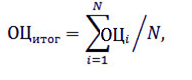 гдеОЦi – значение показателя по каждой муниципальной услуге (работе) муниципального задания,N - количество муниципальных услуг в муниципальном задании.Интерпретация итоговой оценки эффективности и результативности  выполнения муниципального задания в соответствии с таблицей 6:Таблица 6.Приложение
 к Методике оценки эффективности и
 результативности выполнения муниципальных
заданий на оказание муниципальных услуг (выполнение работ) Форма предоставления результатов оценки эффективности и результативности
выполнения муниципальных заданий на оказание муниципальных услуг (выполнение работ) Главный распорядитель бюджетных средств города Ханты-Мансийска:
________________________________________________________Значение К1Интерпретация оценкиК1>100%Муниципальное задание перевыполнено с экономией средств95% ≤ К1≤ 100%Муниципальное задание выполнено в полном объемеК1< 95%Муниципальное задание не выполненоЗначение К2Интерпретация оценкиК2 > 100%Муниципальное задание перевыполнено95% ≤ К2≤ 100%Муниципальное задание выполнено в полном объемеК2< 95%Муниципальное задание не выполнено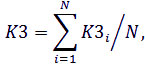 Значение К3Интерпретация оценкиК3 > 100%Муниципальное задание перевыполнено95% ≤ К3≤ 100%Муниципальное задание выполнено в полном объемеК3< 95%Муниципальное задание не выполнено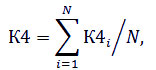 Значение К4Интерпретация оценкиК4 > 100%Муниципальное задание перевыполнено95% ≤ К4≤ 100%Муниципальное задание выполнено в полном объемеК4< 95%Муниципальное задание не выполненоЗначение оценкиИнтерпретация оценкиОЦ > 100%Муниципальное задание перевыполнено95% ≤ ОЦ≤ 100%Муниципальное задание выполнено в полном объемеОЦ< 95%Муниципальное задание не выполненоЗначение оценкиИнтерпретация оценкиОЦитог > 100%Муниципальное задание перевыполнено95% ≤ ОЦитог≤ 100%Муниципальное задание выполнено в полном объемеОЦитог< 95%Муниципальное задание не выполненоНаименование поставщикаНаименование
муниципальной услуги Значение оценки К1 (%)Значение оценки К2 (%)Значение оценки К3 (%)Значение оценки К4 (%)Значение ОЦ (%)Значение ОЦитог (%)Интерпретация оценки (Оцитог) 123456781.Наименование муниципального учрежденияУслуга №1vvvvv--Услуга №2vvvvv--Итоговое значение выполнения муниципального задания------vv2.Наименование муниципального учрежденияУслуга №1vvvvv--Услуга №2vvvvv--Итоговое значение выполнения муниципального задания------vv